Special Tests of the Hip & PelvisKendall TestThis test is performed to evaluate tightness of the Rectus Femoris muscle or Hip FlexorsHave the athlete lie supine on a table with the uninjured leg flexed to their chest and their back completely flat against the tableThe injured leg should be flexed at the knee and hanging over the edge of the tableIf the leg cannot stay flat on the table, the test is positive for tight Hip FlexorsIf the lower leg stays flat on the table, but the knee extends more than 70°, the test is positive for a tight Rectus Femoris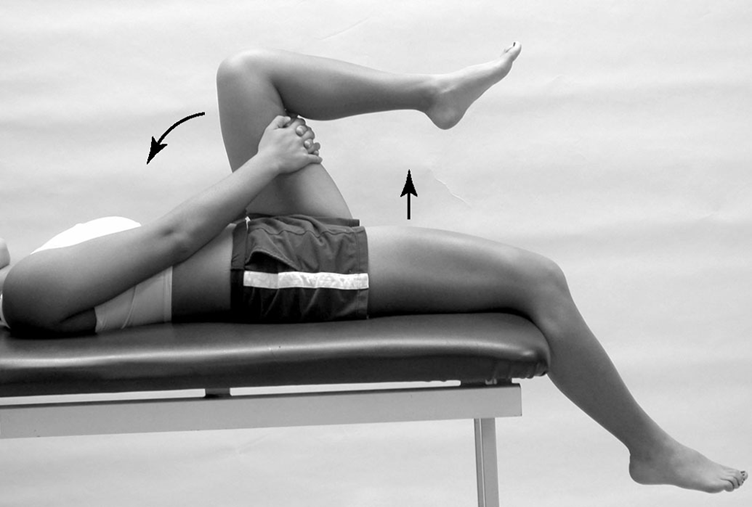 Thomas TestThis test is performed to indicate if hip contractures are presentHave the athlete lie supine on a table with their arms folded across their chest, legs together and fully extendedPlace one hand under the athlete’s lumbar curve of their spineBring one thigh to their chest, flattening their spineIn this position, the other thigh should be flat on the table; if not, the test is positive for a hip contracture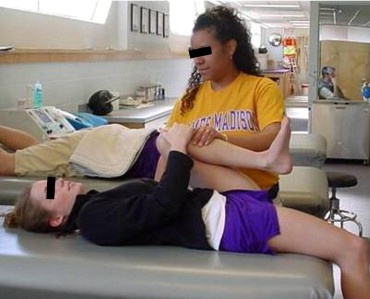 FABER TestThis test is performed to detect pathological conditions of the hip and sacroiliac jointHave the athlete lie supine on a tableThe foot on the side of the painful SI joint is placed on the opposite extended knee (the hip is placed in Flexion, Abduction and External Rotation)Apply downward pressure with one hand on the bent kneeA positive sign would be pain in the hip or SI joint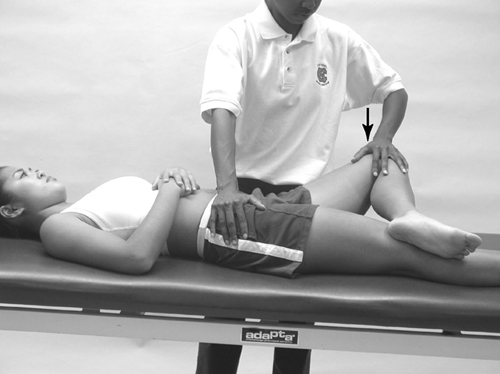 Gaenslen’s TestThis test is performed to evaluate an injury to the SI jointHave the athlete lie supine on a table, with the affected side on the edge of the tableFlex their unaffected side to their chestApply pressure to their affected side, moving the SI joint into extensionA positive sign presents an increase in pain with hyperextension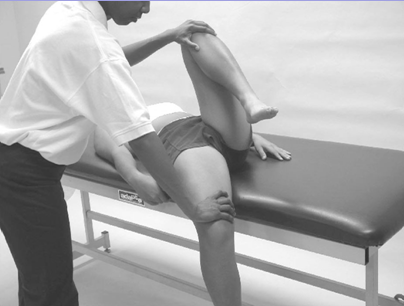 Ober’s TestThis test is performed to evaluate IT Band tightnessHave the athlete lie on their unaffected sideFlex their knee to 90° and abduct their leg as far as possibleStabilize their pelvis with your other hand and then release their legThis test is positive for IT Band tightness if their leg stays in an abducted position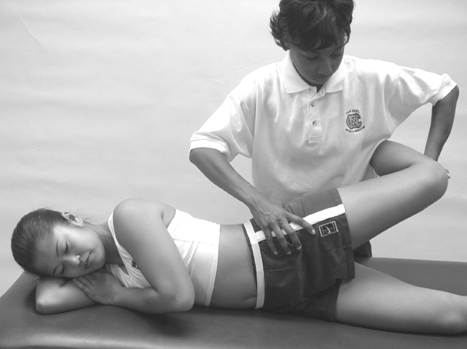 Nobel’s TestThis test is performed to evaluate tightness of the IT BandHave the athlete lie supine on a tableFlex their hip and knee to 90°Apply pressure to their lateral femoral condyle while they gradually extend their kneeA positive sign would be pain felt over the lateral femoral condyle with the knee at 30° of flexion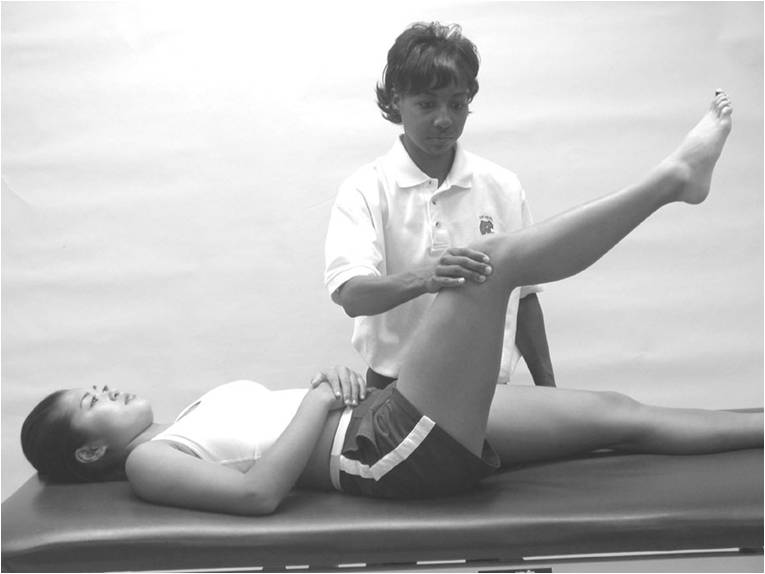 Trendelenburg’s TestThis test is performed to evaluate weakness in the Hip Abductors, particularly the Gluteus MediusHave tjhethe  the athlete stand with their hands on their hipsHave the athlete lift the foot on their unaffected sideNormally, the iliac crest on the unaffected side would be higher than on the affected sideA positive sign would present with the iliac crest on the unaffected side being lower than the affected side, indicating weak hip abductorsNormal						Positive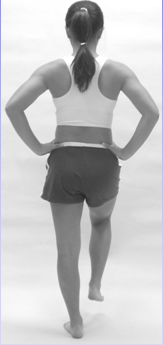 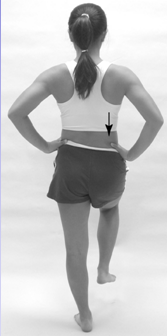 Renne’s TestThis test is performed to detect tightness in the Tensor Fascia LataeHave the athlete stand with their full weight on the affected legWhile standing on that leg, have them bend their knee to ~30-40° of flexionA positive sign would present with pain felt on their lateral femoral condyle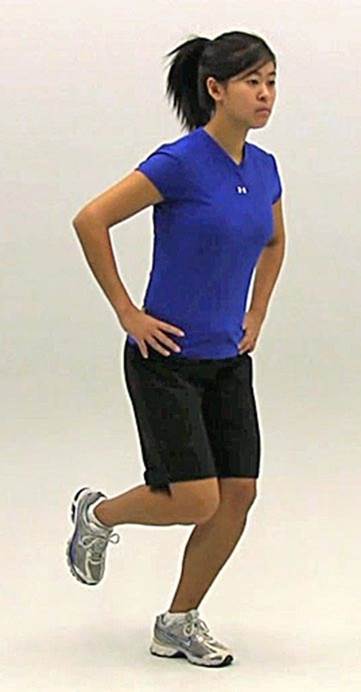 Piriformis TestThis test is performed to determine tightness of the piriformis muscleHave the athlete lay on their unaffected side near the edge of a tableFlex their injured hip to 60° and flex their knee about 90°Place one hand on their hip to stabilize it and the other on their knee of the affected sideApply downward pressure to the kneeA positive sign would present with pain felt in the muscle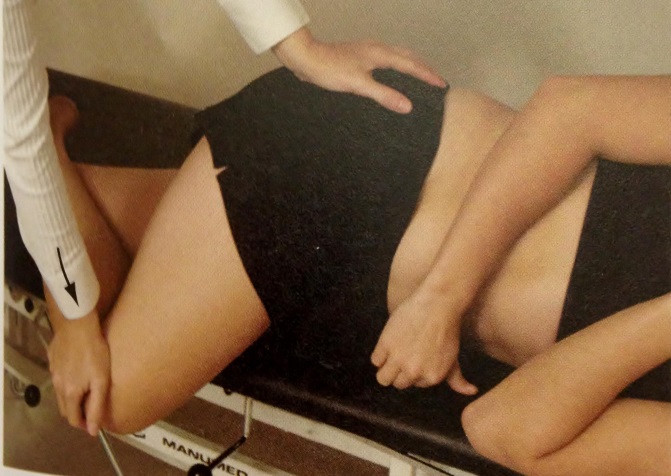 Ely’s TestThis test is performed to determine tightness in the Rectus FemorisHave the athlete lay prone on the tableGrab the ankle on the affected side and passively flex itA positive sign would be indicated by the hip on that side flexing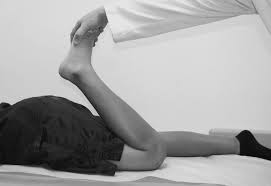 